Himalaya Design Awards喜马拉雅·设计之巅奖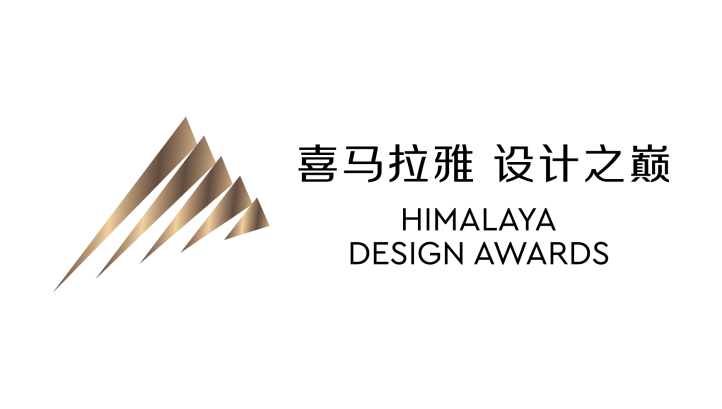 Himalaya Design Awards喜马拉雅·设计之巅奖（简称：HIMALAYA奖）由《TOP装潢世界》杂志与高定展、中国高定俱乐部携手联合打造，取巅峰锐意，为高定赋能。依托“严谨、公平、公正”的评选理念，致力于推动家居设计高品质的发展，提升人类居住空间和生活方式品质,奠定人类生活品质的新高度。申报流程：奖项设置：HIMALAYA居住空间设计奖高端定制家居空间、住宅及居住空间、展示空间软装陈设空间等HIMALAYA家居产品设计奖高端定制家居产品、专业及商业用品、独立定制产品、休闲及娱乐用品等HIMALAYA门窗产品设计奖家居门窗产品HIMALAYA商业空间设计奖休闲及娱乐空间、文化及公共用地、商业及办公空间申报要求：居住空间及商业空间的参赛作品图片需为竣工后的实景照片（集体创作必须标明主创设计师姓名）；家居及门窗产品的参赛作品图片需为完整的产品概念图；第二届参赛作品的设计时间要求：2020 年 1 月 1 日至 2021 年11月30日内，全球范围内落成的项目作品；参赛资料1）《HIMALAYA奖参赛表格》2）参赛图片：参赛设计师个人照作品图不限于:原始平面图、设计效果图 、实景图 、空间细节图图片标准：像素不小于300 dpi 以上；照片格式：JPG／PNG；CMYK 色彩模式3）项目背景及设计说明（300-500字左右）注：可根据项目类型与设计性质补充上传亮点图文资料。请把参赛资料发送至大会组委会邮箱himalayadesign@126.com，文件夹命名格式：喜马拉雅奖参评奖项名+姓名+企业或机构名；官方咨询电话：梁小姐15999614126参赛方式：1）大赛官方机构（主办方、协办方、高定俱乐部会员、高定展参展企业）共同推荐候选人；2）设计师自我申报：3）参赛费用：免费报名，作品入围后需缴纳参赛费：中国大陆及港澳台地区参赛报名费：3000元人民币/件作品；境外参赛者参赛报名费：500美金/件作品。参赛成功后，不因任何原因退费。获奖权益：获取大赛官方颁发的证书及奖杯；Himalaya奖官方网站页面优先展示人物形象及作品；申请表（中国）申明：本公司承诺，对自身提交的参会参展资料真实性、合法性负责，并保证不会侵犯到他人合法权益。                                                    签字/盖章：                                           2021年　月　日请填写完毕后发送至大会组委会邮箱himalayadesign@126.com，文件夹命名格式：喜马拉雅奖参评奖项名+姓名+企业或机构名，我们将在您提交申请表格3个工作日给予回复，谢谢！                                     喜马拉雅·设计之巅奖组委会2021.02.25— 2021.11.30HIMALAYA奖作品报名期限2021.11.15— 2021.11.30HIMALAYA奖作品初评及入围名单公布2021.11.30HIMALAYA设计大奖奖终评2021.12.10HIMALAYA奖颁奖典礼基本信息基本信息基本信息公司 性质□国企 □私企 □外资主营业务范围□ 商业 □办公  □居住 □酒店 □ 文化 □餐饮  □医养  □产业 □城市更新 □旅游 □市政 □生态景观国家省城市                         联系人电话邮件公司地址申报项目名称项目介绍申报类别 HIMALAYA居住空间设计奖高端定制家居空间、住宅及居住空间、展示空间软装陈设空间等HIMALAYA家居产品设计奖高端定制家居产品、专业及商业用品、独立定制产品、休闲及娱乐用品等HIMALAYA门窗产品设计奖家居门窗产品HIMALAYA商业空间设计奖休闲及娱乐空间、文化及公共用地、商业及办公空间 HIMALAYA居住空间设计奖高端定制家居空间、住宅及居住空间、展示空间软装陈设空间等HIMALAYA家居产品设计奖高端定制家居产品、专业及商业用品、独立定制产品、休闲及娱乐用品等HIMALAYA门窗产品设计奖家居门窗产品HIMALAYA商业空间设计奖休闲及娱乐空间、文化及公共用地、商业及办公空间